РЕЗЮМЕ ВЫПУСКНИКА ИНЖЕНЕРНО-ЭКОНОМИЧЕСКОГО ФАКУЛЬТЕТАІ. Общие сведения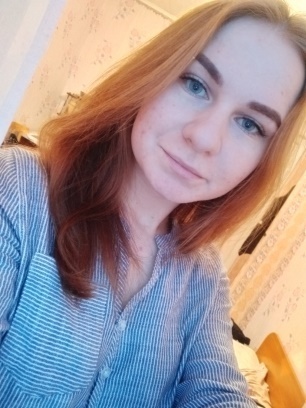 ІІ. Результаты обученияІІІ. СамопрезентацияФамилия, имя, отчество   Маслова Марина АнатольевнаДата рождения/гражданство16.03.1998/РБФакультетИнженерно-экономическийСпециальностьМенеджмент (международный)Семейное положениеНе замужемМесто жительства (указать область, район, населенный пункт)д. Аножки, Копыльский р-н, Минская областьE-mailmarisha_maslova_98@mail.comViber+375 33 301-42-57Моб. телефон+375 33 301-42-57Основные дисциплины по специальности, изучаемые в БГТУДисциплины курсового проектирования1. Управление организацией, управление персоналом2. Экономика 3. Внешнеэкономическая деятельность4. Международный, инновационный менеджмент5. Бизнес-планирование...Макроэкономика Экономика организации Бизнес-планированиеВнешнеэкономическая деятельностьИнвестиционное проектированиеОсновные технологии лесного комплексаМеждународный экологический менеджментИнновационный менеджментФинансы и финансовый менеджментСредний балл 7,0Места прохождения практикиЗАО «Атлант», ГК «Алютех», ОАО «Минскпроектмебель»,ОАО «Нерудпром», ОАО «Белорусская универсальная товарная биржа».Владение иностранными языками (указать язык); наличие международных сертификатов: ТОЕFL, FСЕ/САЕ/СРЕ, ВЕС и т.д.Английский язык (B2)
Испанский язык (А1)Компетенции по использованию современных программных продуктовMS Office/Word/Exсel/PowerPoint(хороший уровень пользователя)Научно-исследовательская работа (участие в проектах,конкурсах, конференциях, публикации и др.)Участие в 2 конференциях,  1 публикация Опыт работыОпыт  работы: НДЦ «Зубрёнок» (кухонный рабочий второго разряда, август 2017), РУП «Белпочта» (почтальон, июль 2018)Жизненные планы, хобби и планируемая сфера деятельностиЖелание развиваться в сфере маркетинга и  внешнеэкономической деятельностиЛичные качестваСтрессоустойчивость, нацеленность на результат, коммуникабельность, умение брать на себя  ответственностьЖелаемое место работы (область/город/предприятие)г. Минск